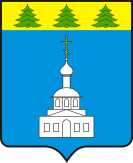 АДМИНИСТРАЦИЯ ЗНАМЕНСКОГО РАЙОНА ОРЛОВСКОЙ ОБЛАСТИПОСТАНОВЛЕНИЕ « 13 » января 2022 года                                                                                                      № 10       с. ЗнаменскоеО распределении  субсидии  на   2022   год  на возмещение расходов на обеспечение питанием учащихся муниципальных общеобразовательных   учреждений        В соответствии с  Законом Орловской  области  от  25  ноября 2021 года   №  2696-ОЗ  «Об  областном  бюджете  на 2022 год и плановый период 2023 и 2024 годов» и с учетом предложений Отдела  образования Администрации  Знаменского  района Орловской области, Администрация Знаменского  района  Орловской областиП О С Т А Н О В Л Я Е Т:       1. Распределить полученную  из областного бюджета  субсидию  на   2022   год  на возмещение расходов на обеспечение питанием учащихся муниципальных общеобразовательных   учреждений в рамках подпрограммы 1 «Развитие системы дошкольного, общего и дополнительного образования детей и молодежи» государственной программы  Орловской  области   «Образование  в  Орловской области», согласно  приложению 1.          2. Распределить полученную  из федерального бюджета  субсидию  на   2022   год  на организацию бесплатного горячего питания обучающихся, получающих начальное общее образование муниципальных общеобразовательных   организациях в рамках подпрограммы 1 «Развитие системы дошкольного, общего и дополнительного образования детей и молодежи» государственной программы  Орловской  области   «Образование  в  Орловской области», согласно  приложению 2.              3. Начальнику Отдела  образования Администрации Знаменского  района Орловской области (Е.В.Морозовой) предоставить электронную версию настоящего постановления в отдел  организационно-кадровой работы и делопроизводства (Л.В.Скрипченко) для размещения на официальном  сайте  Администрации  Знаменского  района Орловской области в сети Интернет.        4.  Настоящее постановление вступает в силу с даты принятия.       5. Контроль за исполнением настоящего постановления оставляю за собой.    Заместитель главы  Администрации   Знаменского  района                                                     А.А. Басов Приложение 1                                                  к  постановлению АдминистрацииЗнаменского  района Орловской  областиот «  13 »  января  . №  10Субсидия на 2022 год на возмещение расходов бюджетов муниципальных образований на обеспечение питанием учащихся муниципальных  общеобразовательных учреждений (организаций) в рамках подпрограммы 1«Развитие системы дошкольного, общего образования и дополнительного образования детей и молодежи» государственной программы Орловской области «Образование в Орловской  области»  из областного бюджетаПриложение 2                                                  к  постановлению АдминистрацииЗнаменского  района Орловской  областиот «  13 »  января  . №  10Субсидия на 2022 год на возмещение расходов бюджетов муниципальных образований на организацию бесплатного горячего питания обучающихся, получающих начальное общее образование муниципальных общеобразовательных   организациях  в рамках подпрограммы 1«Развитие системы дошкольного, общего образования и дополнительного образования детей и молодежи» государственной программы Орловской области «Образование в Орловской  области»  из федерального бюджета№ п/пНаименование   школыЧислен-ностьучащихсячел.Распределение  субсидии  на возмещение  расходов бюджетов муниципальных  образований на обеспечение питанием  учащихся муниципальных общеобразо-вательных  учреждений (организаций), руб.1МБОУ«Знаменская средняя  общеобразовательная школа  им. Р.И.Вяхирева»156814 600,002МБОУ Селиховская  средняя общеобразовательная школа им В.Н. Хитрово2890 000,003МБОУ«Ждимирская  средняя общеобразовательная школа»1130 000,004МБОУ «Глотовская  средняя общеобразовательная школа»1340 000,005МБОУ «Красниковская  основная общеобразовательная школа»1130 000,006МБОУ  «Локонская  основная общеобразовательная школа»1130 000,00ВСЕГО:2301 034 600,00№ п/пНаименование   школыЧислен-ностьучащихсячел.Распределение  субсидии  на возмещение  расходов бюджетов муниципальных  образований на обеспечение питанием  учащихся муниципальных общеобразо-вательных  учреждений (организаций), руб.1МБОУ«Знаменская средняя  общеобразовательная школа  им. Р.И.Вяхирева»971 026 141,562МБОУ Селиховская  средняя общеобразовательная школа им В.Н. Хитрово18177 804,003МБОУ«Ждимирская  средняя общеобразовательная школа»1098 802,004МБОУ «Глотовская  средняя общеобразовательная школа»879 002,005МБОУ «Красниковская  основная общеобразовательная школа»219 800,006МБОУ  «Локонская  основная общеобразовательная школа»8                 79 002,00ВСЕГО:143                1 480 551,56